	В связи с уходом основного работника в отпуск по беременности и родамПРИКАЗЫВАЮ:	1. Внести в состав экспертной комиссии следующие изменения:	- вывести из состава комиссии Аверину Е.В. – главного специалиста 1 разряда отдела бюджетной политики, исполнения бюджета и межбюджетных отношений;	- ввести в состав комиссии Жуйкову И.П. - главного специалиста 1 разряда отдела бюджетной политики, исполнения бюджета и межбюджетных отношений.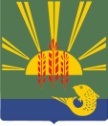 ФИНАНСОВОЕ УПРАВЛЕНИЕАДМИНИСТРАЦИИ ХАНКАЙСКОГО МУНИЦИПАЛЬНОГО РАЙОНА                                                                                                                                                                                                                                                                                                         ПРИМОРСКОГО КРАЯФИНАНСОВОЕ УПРАВЛЕНИЕАДМИНИСТРАЦИИ ХАНКАЙСКОГО МУНИЦИПАЛЬНОГО РАЙОНА                                                                                                                                                                                                                                                                                                         ПРИМОРСКОГО КРАЯФИНАНСОВОЕ УПРАВЛЕНИЕАДМИНИСТРАЦИИ ХАНКАЙСКОГО МУНИЦИПАЛЬНОГО РАЙОНА                                                                                                                                                                                                                                                                                                         ПРИМОРСКОГО КРАЯФИНАНСОВОЕ УПРАВЛЕНИЕАДМИНИСТРАЦИИ ХАНКАЙСКОГО МУНИЦИПАЛЬНОГО РАЙОНА                                                                                                                                                                                                                                                                                                         ПРИМОРСКОГО КРАЯПРИКАЗПРИКАЗПРИКАЗПРИКАЗ№№09с. Камень-Рыболовс. Камень-Рыболовс. Камень-Рыболовс. Камень-РыболовО внесении изменений в приказ финансового  управления  от 14.11.2012 № 20 «О назначении состава  экспертной  комиссии финансового управления Администрации  Ханкайского  муниципального района Приморского края»              О внесении изменений в приказ финансового  управления  от 14.11.2012 № 20 «О назначении состава  экспертной  комиссии финансового управления Администрации  Ханкайского  муниципального района Приморского края»              Начальник управленияО.М. Голубцова